AlertsAlert Information:Alerts are generated to inform you that you may need to take action on a case. Some alerts are informational only while others indicate that action is required. Alerts should be accessed daily and used as a tool to manage your case load.By working your alerts on a regular basis, you will increase the accuracy of the benefits that you issue.To access alerts, use the CARES mainframe, they are not available from within CWW. Some alerts will be displayed as Action Items in CWW.Accessing System Alert in HOD:To find the alerts menu:NEXT TRAN- MNSAPARMS- Leave blankPress ENTERTo find all system alerts for a worker/Team:DESIRED FUNCTION- 01USER ID- XRO###Press ENTER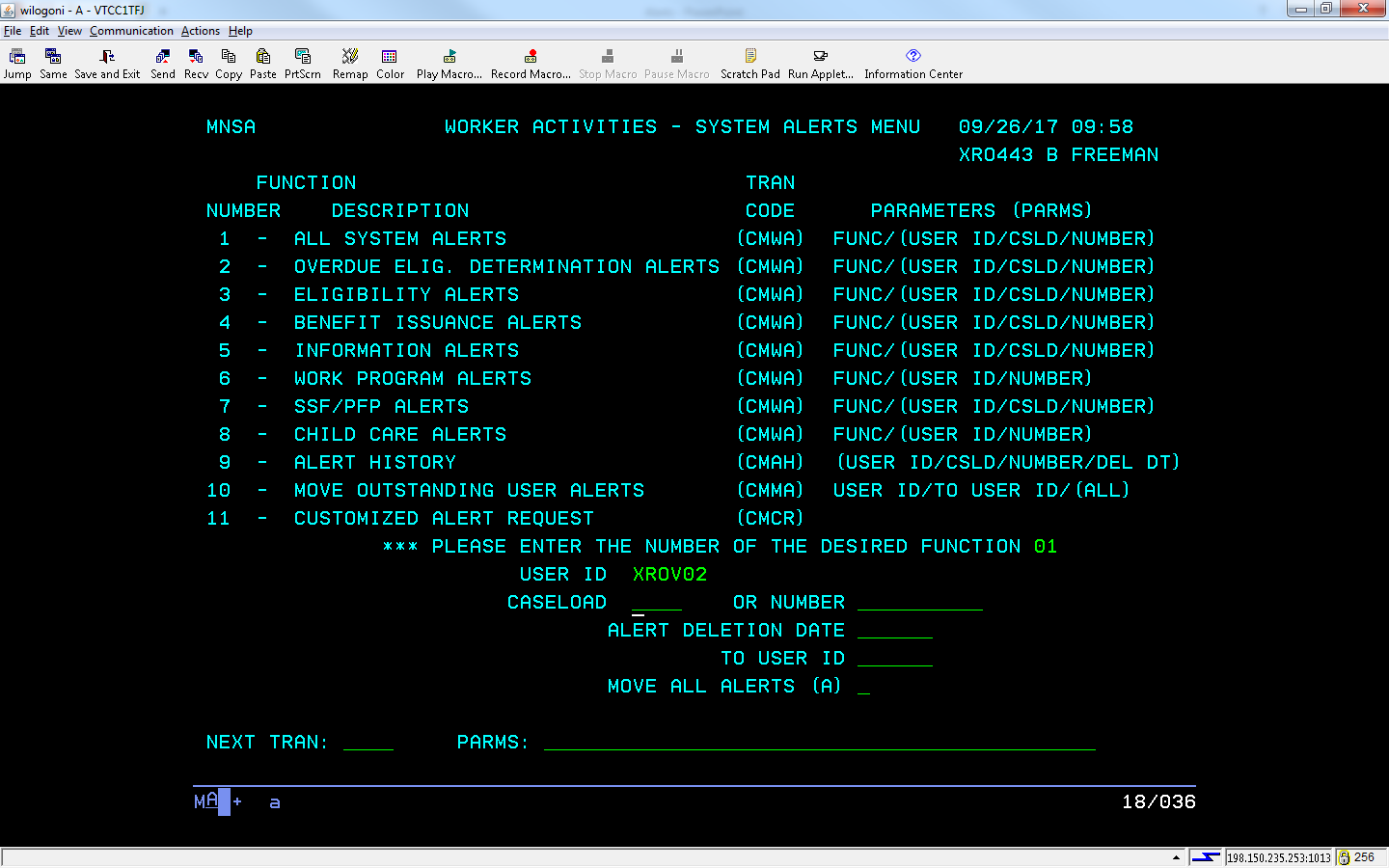 Anatomy of an Alert:NUMBER- Case number or PINSHORT NAME- Last name if individual or case headALRT CODE- Alert code/numberALERT MESSAGE- Alert textDATE DUE- Date the alert should be processed byPRY- Priority of the alert (1-Critical, 2-Very Important, 3-Important, 4-Least priority, 5-Informational)Use F7 to page back and F8 to page forward. You may also use the scroll function on your computer mouse to move through the alert pages.Alert Help Text:For alert help text (when available):On the SYSTEM ALERTS page, enter a # in the SEL column of the alert you would like the help text for. Hit enter, orNEXT TRAN- CUAH with the alert code in the PARMS (ie: NEXT TRAN: CUAH PARMS: 432) hit enter.If available, the alert text will appear for the alert in question. This will provide you with:Program that generated the alertWhy the alert was generatedWorker action required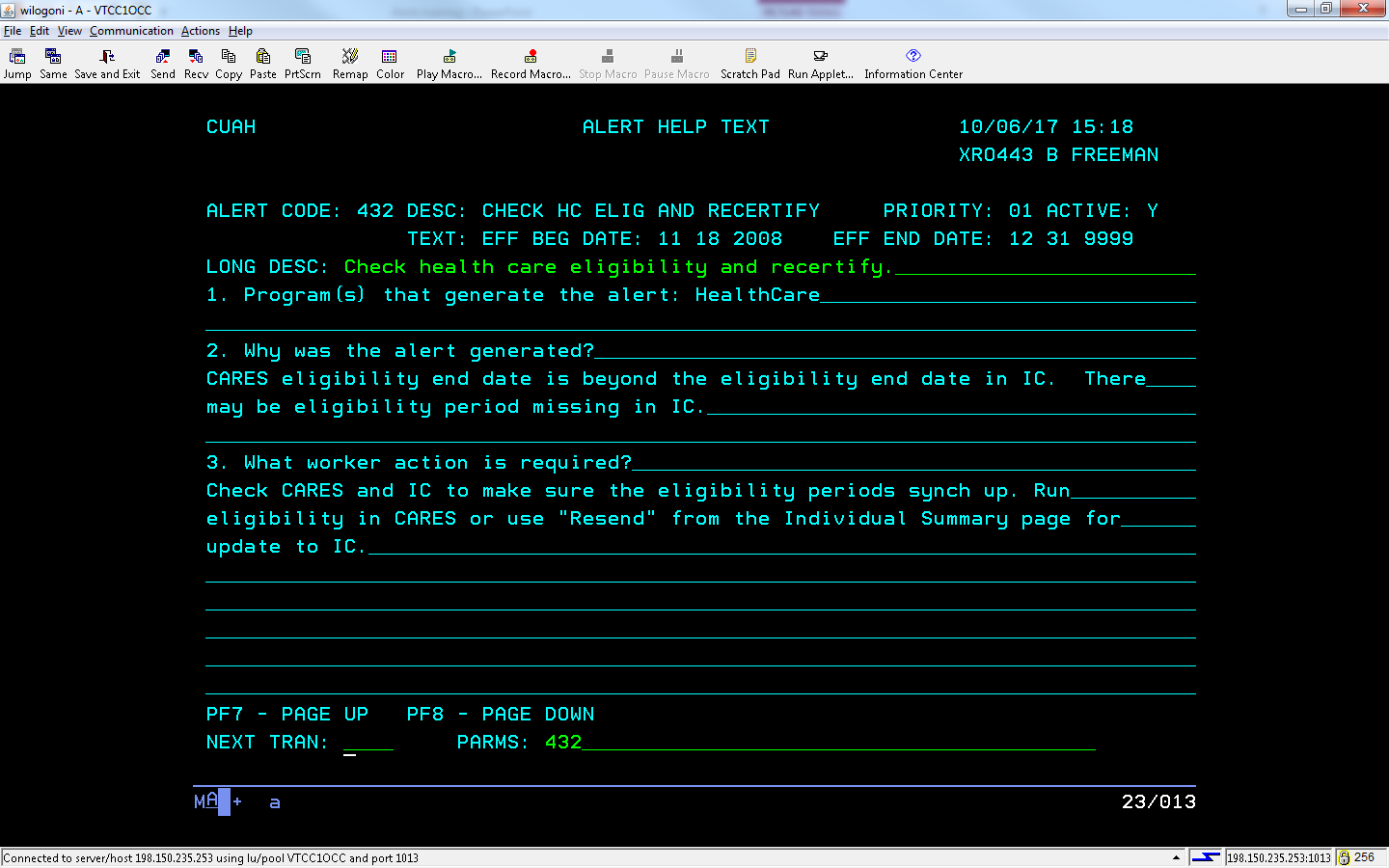 Deleting an Alert:Once action has been taken on an alert it must be deleted. You have two options for deleting an alert:In HOD- asterisk in the SEL field and hit ENTER. This will delete the alert from both HOD and the case in CWW. 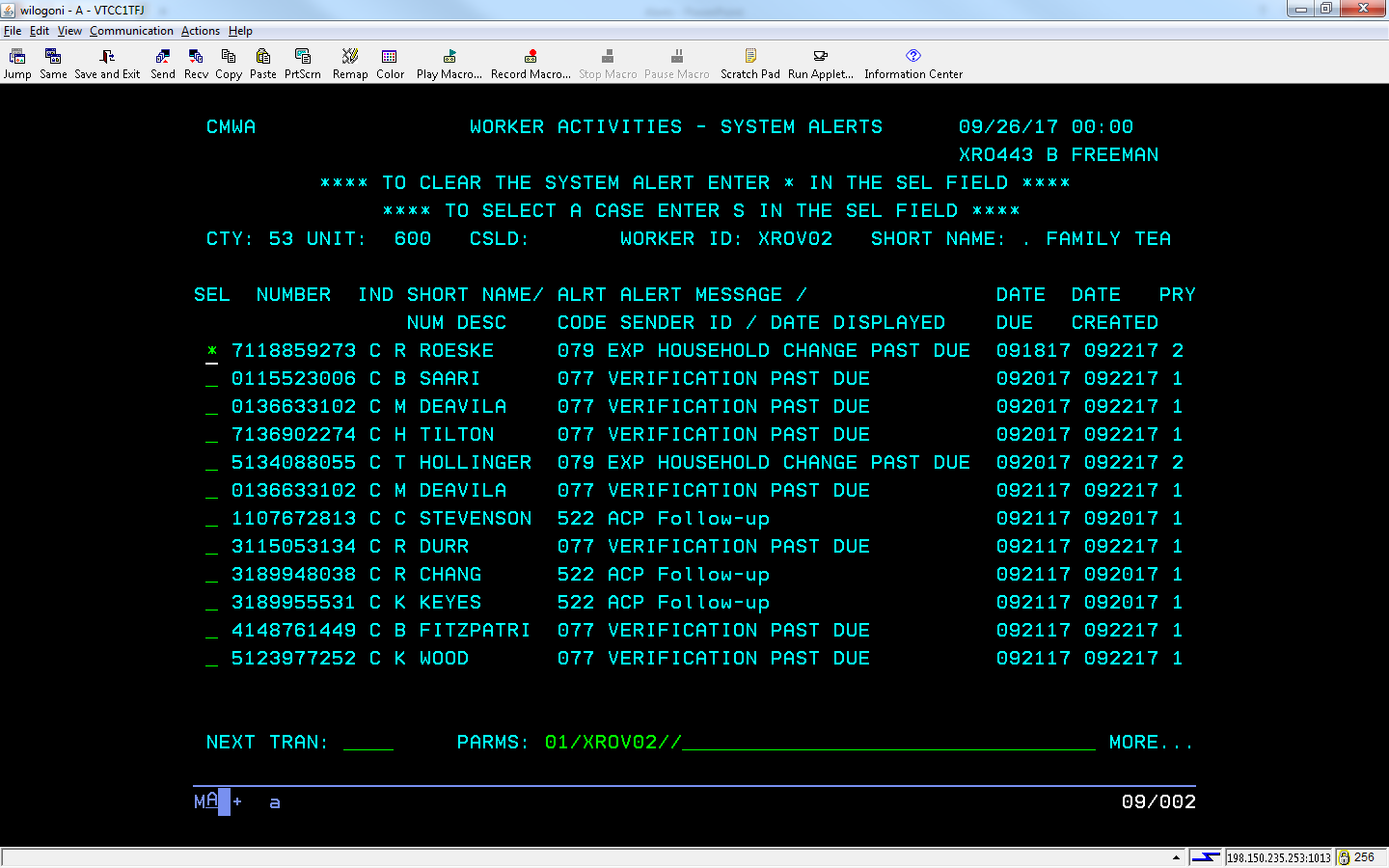 In CWW- the alert shows under ACTION ITEMS. Check the box and select CLEAR CHECKED ACTION ITEM(S) to delete the alert in CWW and HOD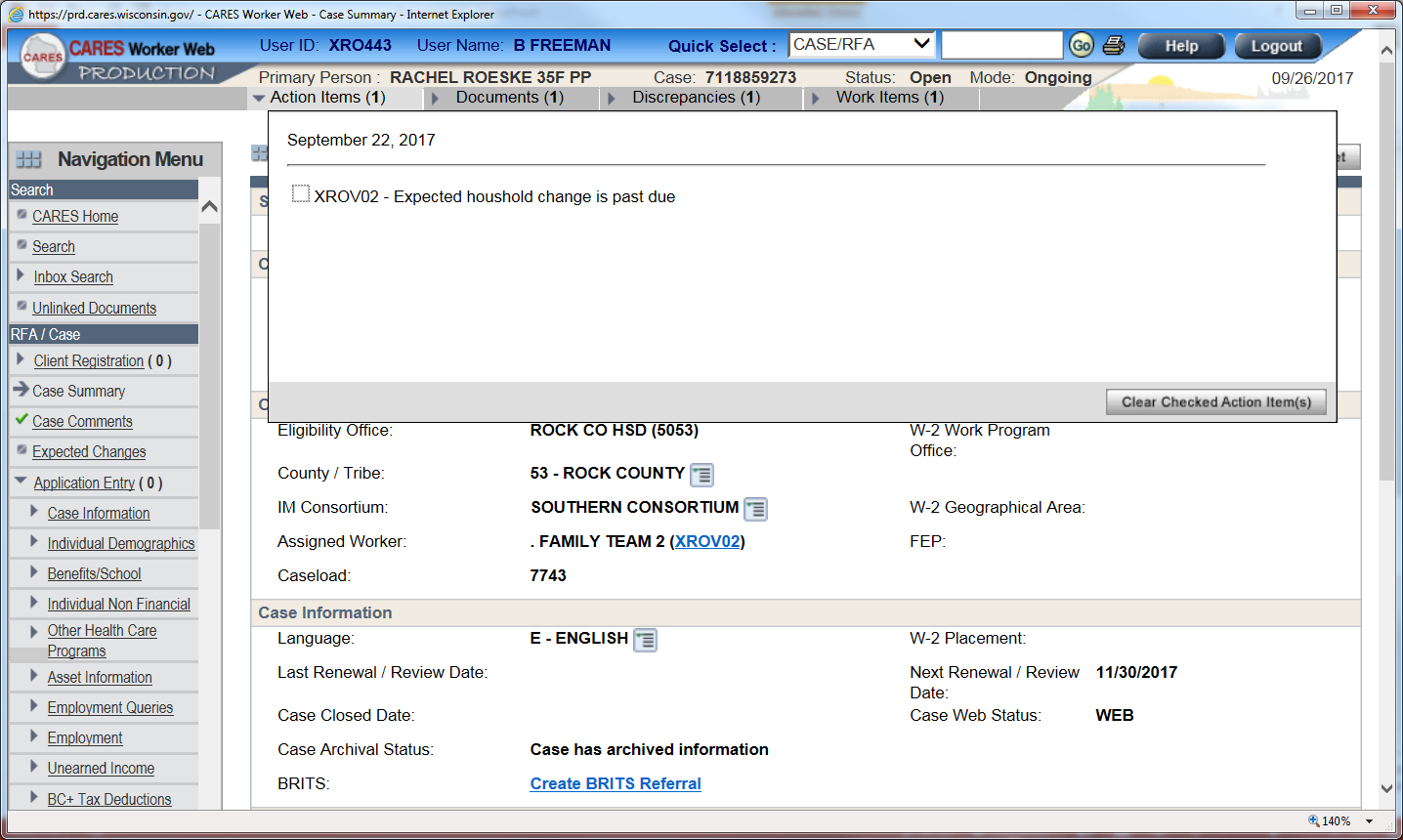 How to Narrow by Team and Alert Code:To get to the Customized Alert Screen:NEXT TRAN- CMCRPARMS- Leave blankEnterTo search by team and 1-3 alert codes at a time:USER ID- XROV##ALERT CODE- Enter 1-3 alert codes.Enter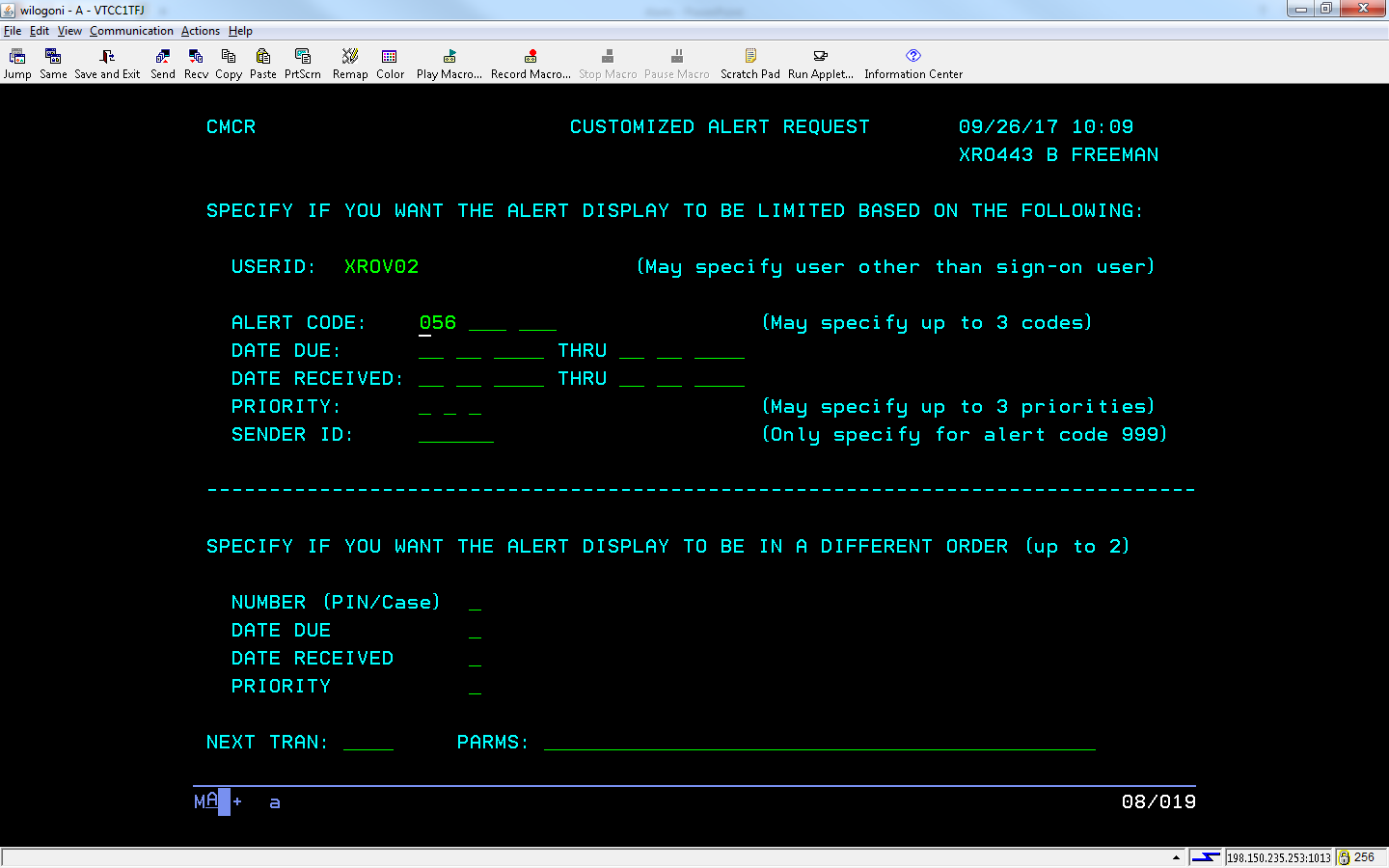 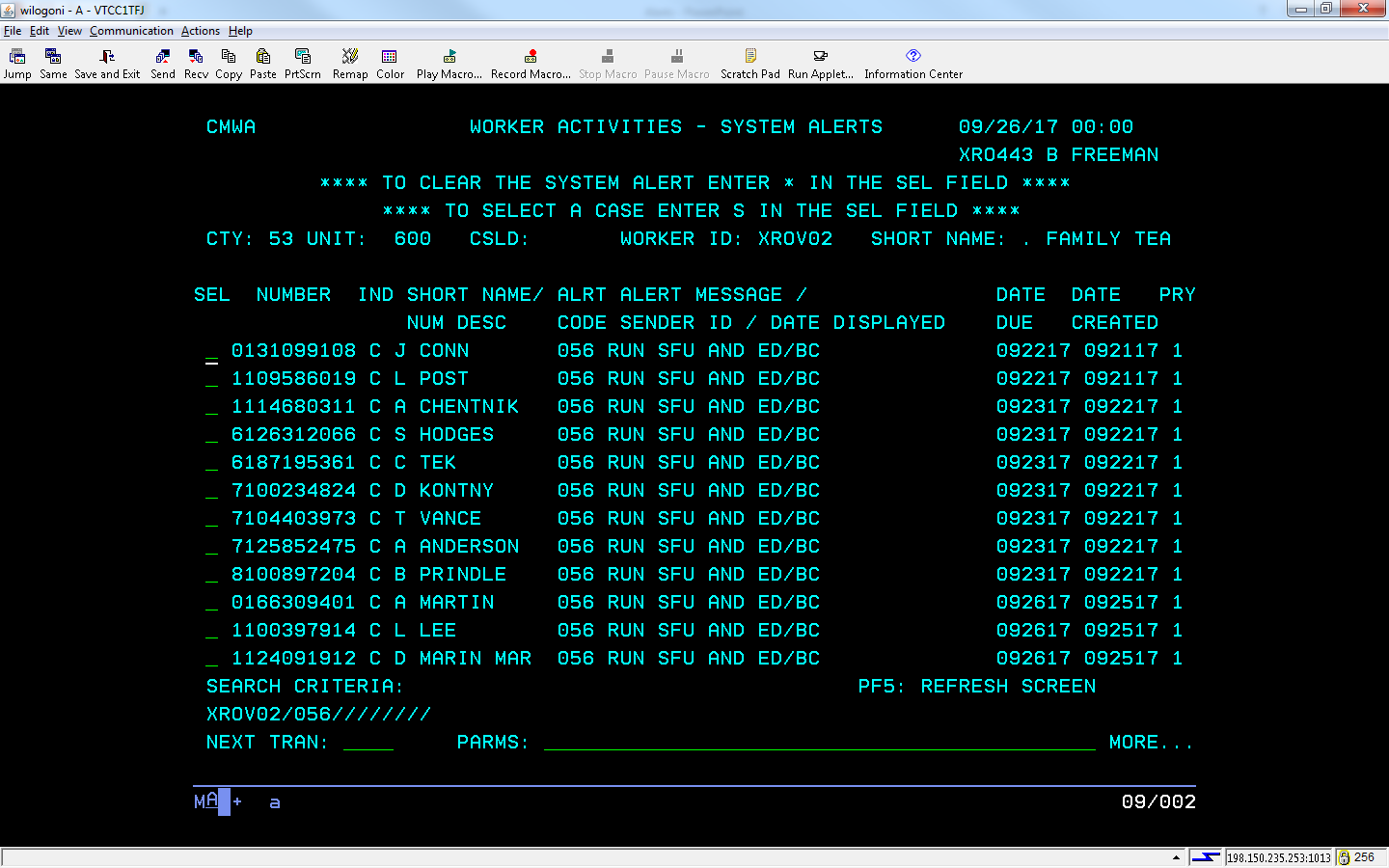 Check Alert History for Deleted Alerts:While on the SYSTEM ALERTS MENU (MNSA)DESIRED FUNCTION- 09USER ID- XROV##EnterA list of deleted alerts will show by case number.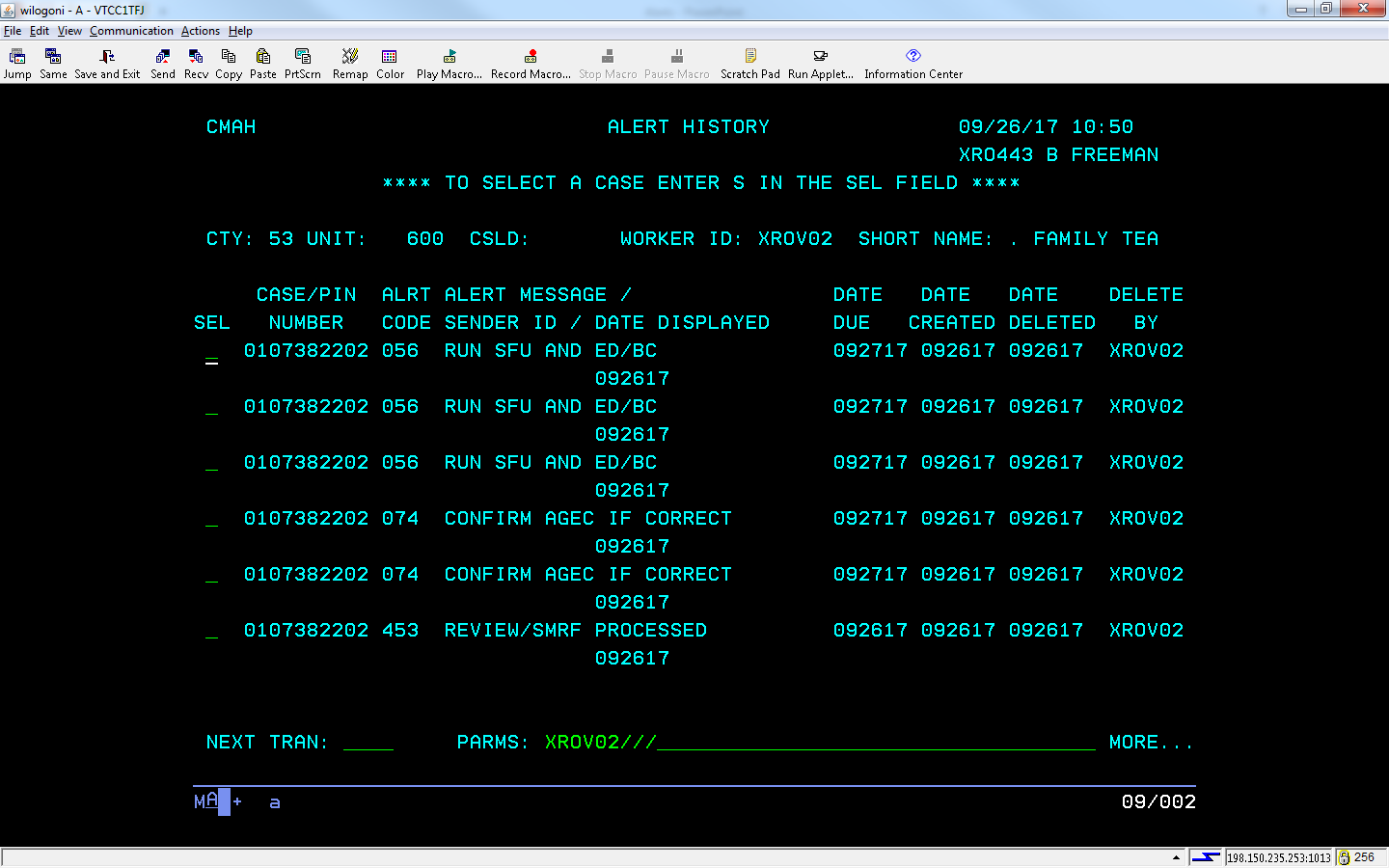 